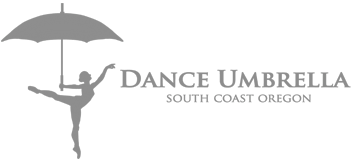 THE NUTCRACKER2015 Participation AgreementAUDITIONS WILL BE HELD SUNDAY SEPTEMBER 27TH Pacific School of Dance303 D Street Coos Bay, OR 97420FORM MUST BE SIGNED AND SUBMITTED BEFORE AUDITIONForms may be submitted prior to the audition by mail or drop box at Pacific School of Dance or 30 minutes before set audition time. Please return this form with the application fee of $10 cash or check made payable to Dance Umbrella for South Coast Oregon (DUSCO)By mail:                                                                      Dance Umbrella for South Coast OregonPO Box 1171, Coos Bay, OR 97420Dropped off:DUSCO box @ Pacific School of Dance303 D Street, Coos Bay, OR 97420Name:_________________________________________Birthdate:__________________________Home Phone #:____________________________ Cell #:__________________________________*e-mail_____________________________________________________________________________Address: __________________________________________________________________________Parent/Legal Guardian: __________________________________________________________Auditioning for:      Waltz        Party Children        Bon Bon        Angel         Baby MouseI am enrolled in __________________________@__________________________________		      (level of ballet or pre-ballet class)                           (name of dance school)I have taken________years of ballet (not including this year) &________years of pre-ballet.*By Signing this agreement, you agree that you and your child understand and commit to all information provided in the Nutcracker Information Packet.____I meet all the eligibility requirements for the part(s) for which I am auditioning; age,training requirements and class enrollment.____I agree to accept any role (including understudy) in which I am placed____I understand that I must attend all rehearsals to dance in the performance(s)Dancer’s signature _______________________________________________________________Parent’s or Legal Guardian’s signature ____________________________________________								(required)